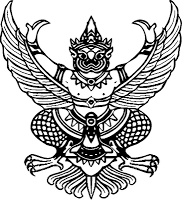 ประกาศโรงพยาบาลดอยหลวงเรื่อง  นโยบายคุณธรรมและความโปร่งใส............................................		ตามเจตนารมณ์ของรัฐธรรมนูญแห่งราชอาณาจักรไทย พ.ศ.2561 พระราชบัญญัติข้อมูลข่าวสารของราชการของทางราชการ พ.ศ.2540 พระราชกฤษฎีกาว่าด้วยหลักเกณฑ์และวิธีการบริหารกิจการบ้านเมืองที่ดี พ.ศ.2546 ยุทธศาสตร์ชาติว่าด้วยการป้องกันและปราบปรามการทุจริตระยะ          ที่ 3 (พ.ศ.2560-2564) มุ่งเน้นการป้องกันการทุจริตในการบริหารราชการแผ่นดินผ่านกระบวนการประเมินคุณธรรมและความโปร่งใสในการดำเนินงานของหน่วยงาน การปลูกฝังค่านิยมคุณธรรม จริยธรรมและจิตสำนึกในการรักษาศักดิ์ศรีความเป็นข้าราชการ และความซื่อสัตย์สุจริต และป้องกันการประพฤติมิชอบของเจ้าหน้าที่ของรัฐ ทุกระดับและตอบสนองความต้องการ พร้อมอำนวยความสะดวกแก่ประชาชน เพื่อสร้างความเชื่อมั่นในระบบราชการนั้น		โรงพยาบาลดอยหลวง  จึงได้กำหนดนโยบายคุณธรรมและความโปร่งใสเพื่อมาตรฐาน แนวทางปฏิบัติและค่านิยมสำหรับข้าราชการและบุคลากรขององค์กรให้ยึดถือ และปฏิบัติควบคู่กับกฎ ระเบียบ และข้อบังคับอื่นๆ โดยมุ่งมั่นที่จะนำหน่วยงานให้ดำเนินงานตามภารกิจ ด้วยความโปร่งใส บริหารงานด้วยความซื่อสัตย์ สุจริต มีคุณธรรม ปราศจากการทุจริต เพื่อให้บรรลุเจตนารมณ์ดังกล่าว     ของโรงพยาบาลดอยหลวง จึงกำหนดแนวทางการถือปฏิบัติและดำเนินการ ดังนี้		1.  บริหารงานและปฏิบัติงานตามหลักธรรมาภิบาล โดยมุ่งตอบสนองความต้องการของประชาชนในการบริการที่รวดเร็ว ถูกต้อง เสมอภาค		2.  ปลูกฝังค่านิยมและทัศนคติให้บุคลากรในสังกัด ยึดหลักคุณธรรม จริยธรรม นำหลักปรัชญาเศรษฐกิจพอเพียงมาใช้ในการดำเนินชีวิต		3.  การจัดซื้อ จัดจ้าง  ดำเนินการให้เกิดความโปร่งใสในทุกขั้นตอนและเผยแพร่ข้อมูลข่าวสารในการดำเนินกิจกรรมทุกรูปแบบ		4.  ประชาสัมพันธ์ให้ประชาชนแจ้งข่าวสาร และเบาะแสการทุจริต ร้องเรียนร้องทุกข์ผ่านตู้รับความคิดเห็น และผ่านหน้าเว็บไซต์โรงพยาบาลดอยหลวง			5.  กรณีพบการทุจริตจะดำเนินการสอบสวนและลงโทษขั้นสูงกับผู้ที่ทุจริตอย่างจริงจัง		จึงประกาศให้ทราบโดยทั่วกัน			ประกาศ  ณ วันที่  4  ธันวาคม  พ.ศ. 25๖1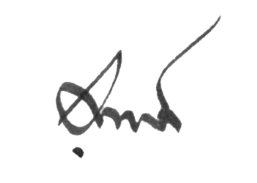           (นายภุชงค์     ชื่นชม)            ผู้อำนวยการโรงพยาบาลดอยหลวง